Набор абитуриентов в образовательные 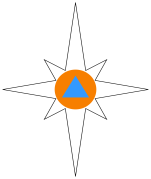 учреждения МЧС России в 2021 году 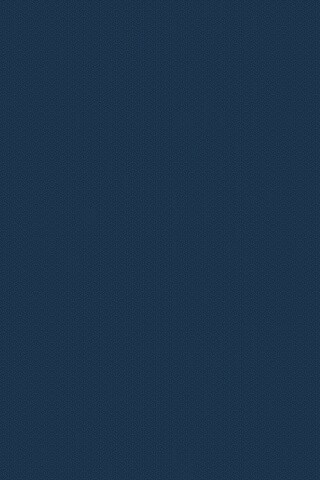 В пожарно-спасательных подразделениях Главного управления МЧС России по Омской области в 2021 году проводится отбор абитуриентов для поступления в образовательные организации высшего образования МЧС России пожарно-технического профиля.Абитуриентам, поступающим на бюджетной основе (курсанты), предлагается пройти обучение по специальностям 20.05.01 Пожарная безопасность (срок обучения 5 лет), 20.03.01 Техносферная безопасность (профиль – Пожарная безопасность, срок обучения 4 года).Кандидаты проходят медицинское освидетельствование (военно-врачебную комиссию) и профессиональный психологический отбор.Для поступления засчитываются результаты ЕГЭ по математике (профильной), физике и русскому языку. Дополнительно в образовательном учреждении сдается экзамен по физической подготовке. Для сдачи экзамена по физической подготовке необходимо выполнение следующих нормативов: бег 3 км, бег 100 м, подтягивание.Зачисленным курсантам выплачивается ежемесячное денежное довольствие в размере от 12 до 14 тысяч рублей. Проживанием, питанием и обмундированием курсанты обеспечиваются бесплатно. Ежегодно по окончании учебного года предоставляется месячный летний каникулярный отпуск. Проезд к месту проведения отпуска оплачивается. Отсрочка от призыва на военную службу на период обучения и дальнейшей службы в ФПС.После завершения обучения выпускникам присваивается специальное звание «лейтенант внутренней службы», выдается диплом государственного образца, нагрудный знак об окончании образовательного учреждения МЧС России и гарантировано трудоустройство. Период обучения входит в общий стаж службы.ВУЗы Государственной противопожарной службы МЧС России:-Сибирская пожарно-спасательная академия ГПС МЧС России (г.Железногорск, Красноярский край);-Уральский институт ГПС МЧС России (г. Екатеринбург);-Академия ГПС МЧС России (г. Москва).МОЛОДЫЕ ЛЮДИ! ЕСЛИ ВЫ РЕШИЛИ, ЧТО ЭТА ПРОФЕССИЯ ДЛЯ ВАС, ЗВОНИТЕ 8(3812)31-05-31, 31-86-24 или обращайтесь по адресу: г. Омск, ул. Пушкина, 54, кабинет 410.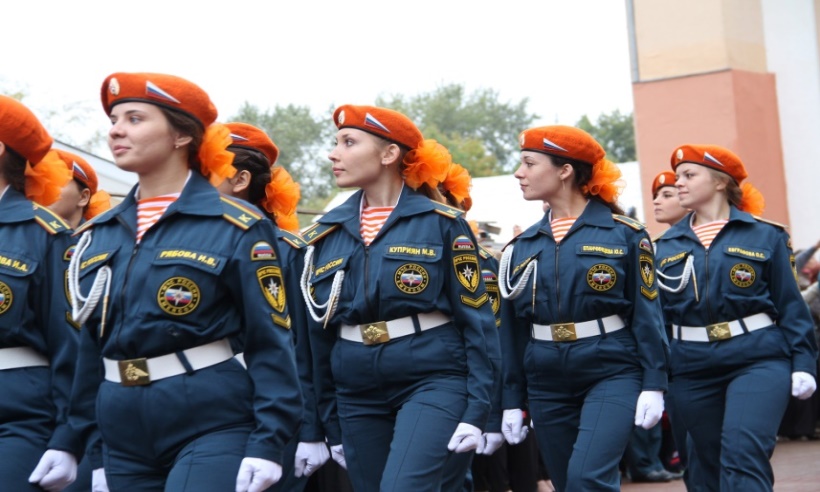 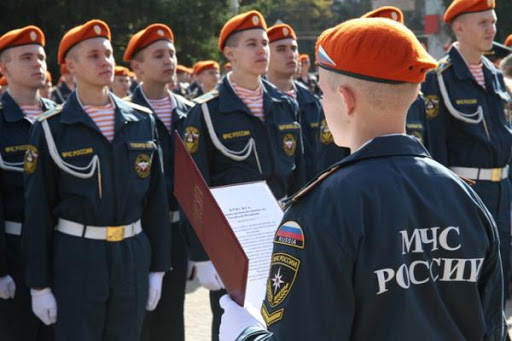 